Job Posting – High Performance Director (Full-time)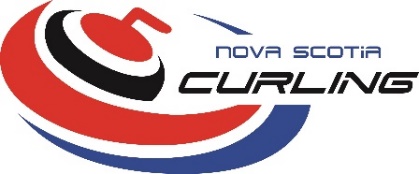 Nova Scotia Curling is seeking a full-time High Performance (HP) Director.   The HP Director’s primary responsibility will focus the Nova Scotia Junior High Performance Program; working with coaches to ensure athletes are prepared and competing at an appropriate level,  and demonstrates future vision for growth of the High Performance Program. This is a full-time position; renewable to April 2027 based on achieving 2023-24 outcomes.  Location: Halifax, Nova Scotia with extensive in-province travel required. In-season (Sept-March) working hours will be based around the needs of the High Performance teams; late afternoon, nights and weekends at times.  Off-season hours will be based around planning, preparation and implementation for the next season.  Qualifications include:Must demonstrate curling at a national/international level as a player and/or coachMust have a curling coach credential, preferably Competition Development Certified.Proven capacity to develop and manage major projects to successful and timely completionHigh degree of professionalism and ability to motivate high performing athletesStrong communication and interpersonal skillsCreative, able to work independently as well as a team environmentReliable vehicle, criminal record check, and driver’s license required.Salary:				$60,000 based on qualifications and experience.Start Date:			April 1, 2023Application Deadline:	             February  10, 2023 4:00 pmPlease send resume and cover letter to:  Virginia Jackson, Executive Director, vjackson@nscurl.com  (902) 223-3218